Linking Families and Communities Application Cover Page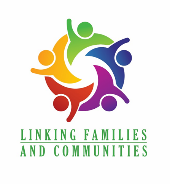 APPLICANT INFORMATION name of Applicant Organization:  Legal Name of OrganizationAddress: Insert Address, City, State and Zip CodePhone: Insert phone number                   Email: Insert email addressProgram Contact Person: Insert program's contact person's name The organization is a:    Government Entity        Private Not for Profit    	Private For-Profit     Other:      Tax Exempt Status:                    Federal ID #:      PROGRAM INFORMATIONName of Project: Insert project name.                                This project is evidence or research based:      Yes             NoTarget Population or Eligibility Criteria: Describe the target population or program eligibilty criteria.Outcome Statement: (i.e.) The purpose of (insert name of your program here) is to provide/produce (service, activity or product) to/for (customer/stakeholder)so they can/in order to (outcome/planned benefit).Which of the Linking Families and Communities Priorities does the program address? Quality of Child Care 	 Family Support/ Education 	       Mental Health	    Access to Resources                	Total Amount Requested from Linking Families and Communities:       		$0.00        In-Kind Contributions:									$0.00		 Other funding secured for this project:  						$0.00TOTAL PROGRAM COST:                  							$0.00CERTIFICATIONI certify that I am duly authorized to commit assurances for the applicant, and therefore agree to comply with all the provisions of the Renewal Application, and to the best of my knowledge, the information contained in this application is correct and complete.Signature of authorized agency person                                    	  	Title:  Title of authorized signatory		Date: 2/14/2022Project AbstractProvide an overview of your program.Provide an overview of your project here.What changes to the program are you planning to make that were not part of the application submitted for last year? This program did not receive funding from Linking Families and Communities last year. 	 The program IS NOT proposing any changes to this project. 			 The program IS proposing changes, as described:   Describe proposed changes here.Rationale Why should the board provide funding the program?  What is the local need for the program? How is this program meeting that need? What gap(s) do you fill? Will you utilize other funding sources to expand this program?  If so, please describe the funding source and process.Provide your narrative here.Program BenchmarksPlease attach a concise data summary (input, output, quality/efficiency and outcome measures) for the program for past two years to this application.  Identify the anticipated number of children, families, providers, visits/services and/or other benchmarks to be served/achieved by this program for upcoming fiscal year.0 Children		0 Families 		0 Providers		0 Visits/ServicesOther benchmarks for the programBUDGET & JUSTIFICATION FORM  CERTIFICATION AND ASSURANCEI CERTIFY that, to the best of my knowledge, the information contained in this application is correct and complete and that the applicant agrees to comply with and uphold the assurances as listed in Exhibit C: Assurances.     Name of Organization							2/14/2022Name of Agency     								DateType name of authorized signatorySignature of Authorized Official	CategoryExpense Description(Justification-Narrative)Amount Requested From LFCOther Funding Sources Specify Kind & AmountOther Funding Sources Specify Kind & AmountTotal DollarAmount For ProjectSalaries$0.00$0.00$0.00$0.00Personnel Benefits$0.00$0.00$0.00$0.00Travel$0.00$0.00$0.00$0.00Supplies and Operating Expense$0.00$0.00$0.00$0.00Contracted Services$0.00$0.00$0.00$0.00Equipment $0.00$0.00$0.00$0.00Professional Development/ Training$0.00$0.00$0.00$0.00Other$0.00$0.00$0.00$0.00Administrative Cost $0.00$0.00$0.00$0.00TOTAL$0.00$0.00$0.00$0.00